BOSNA I HERCEGOVINAFEDERACIJA BOSNE I HERCEGOVINEŽUPANIJA POSAVSKAVLADAI Z V J E Š Ć Eo izvršenju Proračuna Županije Posavskeza razdoblje od 01.01. do 30.09.2019. godineOrašje, listopad 2019. godinePREGLEDostvarenih prihoda, primitaka i financiranja te rashoda i izdataka Proračuna Županije Posavske za razdoblje od 01.01. do 30.09.2019. godineU razdoblju od 01.01. do 30.09.2019. godine ukupno su ostvareni prihodi, primici i financiranje u iznosu od 32.064.091 KM, odnosno 77,72% ukupnog plana. U istom razdoblju izvršeni rashodi i izdaci iznose 27.318.957 KM, odnosno 66,23%, čime je ostvaren višak prihoda nad rashodima Proračuna Županije Posavske u iznosu od 4.745.134 KM.U izvještajnom razdoblju izvršenje je bilo slijedeće:e-mail: financije.zp@tel.net.baTel.: +387 (0) 31 713 129, Cent. +387 (0) 31 713 265Fax: +387 (0) 31 713 932Orašje, Jug II bb ObilaznicaO B R A Z L O Ž E NJ ENa osnovi članka 90. Zakona o proračunima u Federaciji Bosne i Hercegovine („Službene novine Federacije BiH“, broj: 102/13, 9/14, 13/14, 8/15, 91/15, 102/15, 104/16, 5/18 i 11/19) Ministarstvo financija dužno je podnositi Vladi na razmatranje periodična konsolidirana financijska izvješća u roku 40 dana po isteku obračunskog razdoblja, a za razdoblje od 1. siječnja do 31. prosinca do 25. travnja tekuće godine.Izvršenje proračuna Županije Posavske vršeno je na temelju Zakona o proračunima u Federaciji Bosne i Hercegovine («Službene novine Federacije BiH», broj: 102/13, 9/14, 13/14, 8/15, 91/15, 102/15, 104/16, 5/18 i 11/19), Zakona o riznici u Federaciji BiH («Službene novine Federacije BiH», broj: 26/16) i Zakona o izvršavanju Proračuna Županije Posavske za 2019.godinu («Narodne novine Županije Posavske», broj: 9/18).U prosincu 2018. godine usvojen je Proračun Županije Posavske za fiskalnu 2019. godinu („Narodne novine Županije Posavske“, broj: 9/18), kojim se planiraju prihodi, primici i financiranje u iznosu od 41.225.910 KM, te proračunski rashodi i izdaci u iznosu od 41.220.340 KM. Planirana razlika između planiranih prihoda i rashoda za pokriće deficita iz prethodnih godina iznosi 5.570 KM. U izvještajnom razdoblju realizirano je peti (5) Odluka o unosu i raspoređivanju sredstava u Proračun ŽP za 2019. g., čime se ukupan Proračun povećao za 28.160,00 KM (i prihodovna i rashodovna strana), pa na dan 30.09.19. godine planirani prihodi, primici i financiranje iznose 41.254.070 KM, dok proračunski rashodi i izdaci iznose 41.248.500 KM. Planirani suficit je ostao nepromijenjen.U razdoblju od 01.01. do 30.09.2019. godine ostvareni su prihodi, primici i financiranje u iznosu od 32.064.091 KM, dok su rashodi i izdaci izvršeni u iznosu od 27.318.957 KM, tako da razlika između ostvarenih prihoda, primitaka i financiranja i izvršenih rashoda i izdataka iznosi 4.745.134 KM.Ostvarenje prihoda i rashoda Proračuna Županije Posavske u razdoblju siječanj-rujan 2019. godine po mjesecima kumulativno prikazano je na Grafu 1.Graf 1. Ostvarenje prihoda i rashoda Proračuna Županije Posavske u razdoblju 01.01.-30.09.2019. godine po mjesecima, kumulativno (u KM)U nastavku izvješća dat je detaljan pregled ostvarenih prihoda, primitaka i financiranja te izvršenih rashoda i izdataka Proračuna Županije Posavske za razdoblje 01.01.-30.09.2019. godine.1	PRORAČUNSKI PRIHODI (KLASA 7)Ukupno ostvareni proračunski prihodi Proračuna Županije Posavske za razdoblje siječanj-rujan 2019. godine iznose 32.058.655 KM, odnosno 77,71% u odnosu na planirane proračunske prihode fiskalne 2019.godine.U odnosu na planirane proračunske prihode za izvještajno razdoblje postotak ostvarenja je 102,98%, odnosno u apsolutnom iznosu ostvareno je 1.118.103 KM više proračunskih prihoda. U odnosu na ostvarene prihode u razdoblju siječanj-rujan fiskalne 2018. godine ostvareni prihodi u istom razdoblju fiskalne 2019. godine veći su za 1.368.558 KM, odnosno za 4,46% veći.Svi prihodi proračuna evidentirani su sukladno Pravilniku o prikupljanju javnih prihoda, što znači da su uplaćivani na depozitni račun javnih prihoda Proračuna i raspoređeni sukladno Zakonu o pripadnosti javnih prihoda u Županiji Posavskoj.Struktura ostvarenih prihoda Proračuna prikazana je u Tablici 1. i Grafu 2.Tablica 1. Struktura ostvarenih prihoda Proračuna ŽP u razdoblju 01.01.-30.09.2019. g.Graf 2. Struktura ostvarenih prihoda Proračuna ŽP u razdoblju 01.01.-30.09.2019. g.1.1 	PRIHODI OD POREZAPorezni prihodi (kategorija 710000) ostvareni su u iznosu od 28.984.826 KM, odnosno 77,92% u odnosu na planirane porezne prihode fiskalne 2019. godine. Prihodi ostvareni u izvještajnom razdoblju u odnosu na plan za isto razdoblje veći su za 3,89%, odnosno u apsolutnom iznosu veći za 1.086.236 KM.Uspoređujući ostvarenje poreznih prihoda u istom razdoblju fiskalne 2018. godine ostvareni porezni prihodi u fiskalnoj 2019. godine veći su za 1.671.133 KM, odnosno za 6,12% veći.Slijedi tablični i grafički prikaz učešća pojedine kategorije poreznih prihoda u ukupno ostvarenim poreznim prihodima u razdoblju 01.01.-30.09.2019. godine.Tablica 2. Struktura ostvarenih poreznih prihoda Proračuna Žup.Posavske u razdoblju 01.01.-30.09.2019. g.Graf 3. Struktura ostvarenih poreznih prihoda Proračuna Županije Posavske u razdoblju 01.01.-30.09.2019. g.Prihodi po osnovi poreza na dobit pojedinaca i poreza na dobit poduzeća (potkategorija 711000) ostvareni su u ukupnom iznosu od 2.425.318 KM, odnosno 77,66% u odnosu na ukupno planirane prihode po ovoj osnovi. U samoj strukturi ostvarenih prihoda po osnovi poreza na dobit najznačajnije ostvarenje je zabilježeno od prihoda po osnovi poreza na dobit poduzeća (analitički konto 711211) u visini od 2.356.409 KM, što iznosi 97,16% ukupno ostvarenog prihoda po ovoj osnovi. Porez po odbitku (analitički konto 711212) ostvaren je u iznosu od 66.400 KM, dok ostatak čini porez na dobit od gospodarskih i profesionalnih djelatnosti (2.509 KM). U odnosu na plan za razdoblje prihoda po osnovi poreza na dobit pojedinaca i poduzeća ostvareno je 3,55% više ili u apsolutnom iznosu ostvarenje je veće za 83.196 KM. Međutim, u usporedbi s ostvarenjem u istom razdoblju 2018. godine uočava se pad ovih prihoda i to u relativnom iznosu za 4,68%, odnosno u apsolutnom iznosu za 119.036 KM. Prihodi po osnovi poreza na plaću i radnu snagu (potkategorija 713000) ostvareni su u iznosu od 1.932 KM na temelju neizmirenih obveza iz prethodnih godina budući je od 01.01.2009. godine na snazi Zakon o porezu na dohodak («Službene novine Federacije BiH» broj 10/08). U odnosu na ukupno planirano Proračunom za 2019. godinu po osnovi poreza na plaću i radnu snagu ovih prihoda je u razdoblju siječanj-rujan 2019. godine ostvareno samo 29,59%. Do pada je došlo i u odnosu na isto razdoblje 2018. godine, kada su navedeni prihodi iznosili 5.822 KM.Porez na imovinu (potkategorija 714000) ostvaren je u iznosu od 234.408 KM, odnosno 81,77% prihoda planiranih po ovoj osnovi u 2019. godini. U strukturi prihoda od poreza na imovinu najveće učešće ima porez na promet nepokretnosti fizičkih osoba (analitički konto 714131) u visini od 115.396 KM, porez na promet nepokretnosti pravnih osoba (analitički konto 714132) u iznosu od 66.272 KM, i porez na imovinu od fizičkih osoba (analitički konto 714111) u iznosu od 31.308 KM. Navedene tri vrste prihoda čine 90,86% ukupno ostvarenih prihoda po osnovi poreza na imovinu. Ostatak prihoda odnosi se na prihode od poreza na imovinu od pravnih osoba (7.919 KM), prihode od poreza na naslijeđe i darove (11.788 KM), te mali iznos prihoda od poreza na imovinu za motorna vozila (1.725 KM). U odnosu na isto razdoblje fiskalne 2018. godine ovih prihoda je ostvareno 25,52% više, odnosno u apsolutnom iznosu 47.665 KM više. Realizacija ovih prihoda veća je od plana za razdoblje 01.01.-30.09.2019. i to u relativnom iznosu veća za 9,03%, odnosno u apsolutnom iznosu veća za 19.421 KM.Na ime prihoda po osnovi domaćih poreza na dobra i usluge (potkategorija 715000), temeljem utvrđenih obveza iz ranijih godina, na depozitni račun Županije Posavske uplaćeno je u prvih devet mjeseci fiskalne 2019. godine 1.370 KM, što iznosi 34,77% ukupno planiranih prihoda po ovoj osnovi u 2019. godini. U odnosu na planirano u razdoblju izvršenje je manje za 53,64% ili u apsolutnom iznosu manje za 1.585 KM. Obzirom da se ovdje radi o zaostalim obvezama na temelju poreza na promet dobara i usluga ne postoji egzaktan mehanizam njihovog realnog planiranja. Naime iz godine u godinu se očekuje postupno smanjivanje prihoda po osnovi domaćih poreza na dobra i usluge sve do njihovog potpunog ukidanja, međutim promatrajući njihovu realizaciju ne može se sa sigurnošću utvrditi trend kretanja ovih prihoda.Prihodi po osnovi poreza na dohodak (potkategorija 716000) ostvareni su u iznosu od 2.314.253 KM, odnosno 79,21% u odnosu na ukupno planirane prihode po ovoj osnovi. U strukturi prihoda od poreza na dohodak najveće učešće imaju prihodi od poreza na dohodak fizičkih osoba od nesamostalnih djelatnosti (analitički konto 716111) u visini od 1.610.160 KM ili 69,58% ukupno ostvarenih prihoda po ovoj namjeni u promatranom razdoblju. Značajan udio u iznosu ovih prihoda imaju i prihodi od poreza na dohodak fizičkih osoba na dobitke od nagradnih igara i igara na sreću (217.965 KM), prihodi od poreza na dohodak od drugih samostalnih djelatnosti (175.440 KM), prihodi od poreza na dohodak po konačnom obračunu (101.782 KM). Također, u odnosu na isto razdoblje fiskalne 2018. godine prihodi od poreza na dohodak fizičkih osoba od imovine i imovinskih prava realizirani su u znatno većem iznosu (129.785 KM). Usporedbom s planom prihoda po ovoj osnovi za razdoblje siječanj-rujan 2019. godine ostvarenje je veće za 5,61%, odnosno u apsolutnom iznosu veće za 122.926 KM. U odnosu na ostvarene prihode po osnovi poreza na dohodak u istom razdoblju fiskalne 2018. godine uočava se povećanje od 9,72%, ili u apsolutnom iznosu povećanje za 205.036 KM. Prihodi od neizravnih poreza (potkategorija 717000) ostvareni su u visini od 24.007.429 KM, odnosno 77,80% u odnosu na ukupno planirane prihode po ovoj osnovi. Usporedbom s ostvarenjem u istom razdoblju fiskalne 2018.godine, ovi prihodi su veći za 1.542.978 KM, odnosno za 6,87% veći. Ovdje je potrebno uzeti u obzir da u prvih šest mjeseci 2018. godine nije bila na snazi Odluka o privremenoj raspodjeli prihoda od cestarine za izgradnju autocesta i izgradnju i rekonstrukciju drugih cesta, broj: UO 02-16-16-2/18, koju je 10.07.2018. godine usvojio Upravni odbor uprave za neizravno oporezivanje, te analogno navedenom nije bilo naplate prihoda od neizravnih poreza naime financiranja auto cesta u Federaciji BiH (analitički konto 717114). Sukladno Uputi o određivanju udjela kantona, jedinica lokalne samouprave i nadležnih kantonalnih ustanova za ceste u prihodima od neizravnih poreza i načinu raspoređivanja tih prihoda za 2019. godinu („Službene novine Federacije BiH“, broj: 102/18) udjel Županije Posavske u tekućoj godini iznosi 2,050%. Isti je u 2018. godini iznosio 2,108%, što u ovoj godini znači smanjenje za 2,75%, dok se istovremeno očekuje rast ukupnih prihoda za raspodjelu. U nastavku je tablično prikazano kretanje naplate po osnovi prihoda od neizravnih poreza u razdoblju od 01.01.-30.09.2019. godine po mjesecima.Tablica 3. Naplata prihoda od neizravnih poreza u razdoblju 01.01.-30.09.2019. g. po mjesecimaNa donjem grafu je prikazano usporedno kretanje prihoda od neizravnih poreza koji pripadaju Županiji (bez Direkcije cesta) po mjesecima u 2018. i 2019. godini.Graf 4. Kretanje prihoda od neizravnih poreza koji pripadaju ŽP (bez cesta) po mjesecima u 2018. i 2019. g.Prihodi po osnovi ostalih poreza (potkategorija 719000) ostvareni su u iznosu od 116 KM, što je 38,67% ukupno planiranih prihoda po ovoj osnovi u 2019. godini. 1.2 	NEPOREZNI PRIHODINeporezni prihodi (kategorija 720000) ostvareni su u visini od 2.034.505 KM, odnosno 77,24% u odnosu na planirane neporezne prihode u 2019. godini. U odnosu na plan razdoblja ostvarenje neporeznih prihoda je veće za 2,98%, odnosno veće za 58.900 KM. U odnosu na ostvarenje u razdoblju siječanj-rujan fiskalne 2018. godine ovi prihodi su veći za 3,33%, ili u apsolutnom iznosu veći za 65.653 KM. Učešće pojedinih kategorija neporeznih prihoda u ukupno ostvarenim neporeznim prihodima prikazano je u Tablici 4. i na Grafu 5.Tablica 4. Struktura ostvarenih neporeznih prihoda Proračuna Žup.Posavske u razdoblju 01.01.-30.09.2019. g.Graf 5. Struktura ostvarenih neporeznih prihoda Proračuna Županije Posavske u razdoblju 01.01.-30.09.2019. g.Prihodi od poduzetničkih aktivnosti i imovine i prihodi od pozitivnih tečajnih razlika (potkategorija 721000) ostvareni su u visini od 31.806 KM, što iznosi samo 26,06% ukupno planiranih prihoda po ovoj osnovi u 2019. godini. U odnosu na ostvarenje u razdoblju siječanj-rujan fiskalne 2018. godine ovi prihodi su u apsolutnom iznosu manji za 9.801 KM, a razlika se u najvećoj mjeri uočava na realiziranim prihodima Ministarstva poljoprivrede, vodoprivrede i šumarstva od iznajmljivanja zemljišta (-9.929 KM u tekućoj u odnosu na prethodnu godinu). Ostali prihodi iz ove skupine (prihodi od davanja prava na eksploataciju prirodnih resursa, prihodi od kamate za depozite u banci i prihodi od pozitivnih tečajnih razlika) su u odnosu na isto razdoblje 2018. godine ostali u sličnim okvirima. Prihodi po osnovi naknada i pristojbi i prihodi od pružanja javnih usluga (potkategorija 722000) ostvareni su u visini od 1.543.179 KM, odnosno 74,47% ukupno planiranih prihoda po ovoj namjeni. U odnosu na isto razdoblje fiskalne 2018.godine, prihodi po osnovi naknada i pristojbi i prihodi od pružanja javnih usluga manji su za 4,63%, odnosno u apsolutnom iznosu manji za 74.972 KM. Slijedi tablični i grafički prikaz strukture ostvarenih prihoda po osnovi naknada i pristojbi i prihoda od pružanja javnih usluga.Tablica 5. Struktura ostvarenih prihoda od naknada i pristojbi i prihoda od pružanja javnih usluga Proračuna Žup.Posavske u razdoblju 01.01.-30.09.2019. g.Graf 6. Struktura ostvarenih prihoda od naknada i pristojbi i prihoda od pružanja javnih usluga Proračuna Županije Posavske u razdoblju 01.01.-30.09.2019. g.Administrativne pristojbe (glavna skupina 722100) ostvarene su u iznosu od 84.517 KM odnosno 65,56% od planiranog. U odnosu na plan razdoblja ostvareno je 12.166 KM administrativnih pristojbi manje, odnosno 12,58% manje. U odnosu na isto razdoblje 2018. godine također se uočava smanjenje od 4,99% ili u apsolutnom iznosu smanjenje za 4.437 KM.Sudske pristojbe (glavna skupina 722200) ostvarene su u iznosu od 297.969 KM odnosno 78,04% planiranog u 2019. godini. Promatrano u odnosu na planirano u razdoblju siječanj-rujan 2019. godine ostvarenje je veće za 11.619 KM ili veće za 4,06%. U odnosu na ostvarenje iz razdoblja siječanj-rujan 2018. godine došlo je, također, do povećanja prihoda od sudskih pristojbi za 26.685 KM ili povećanja za 9,84%.Ostale proračunske naknade (glavna skupina 722400) ostvarene su u iznosu od 143.273 KM odnosno 64,67% ukupnog plana za 2019. godinu. U odnosu na ostvarenje u istom razdoblju prethodne godine ovdje se radi o smanjenju za 35.857 KM, odnosno smanjenju za 20,02%. Pri tom su sve kategorije prihoda unutar ove skupine ostvarene u manjem iznosu nego u istom razdoblju 2018. godine. Smanjenje se u apsolutnom iznosu najvećim dijelom uočava na prihodima od naknada za korištenje poljoprivrednog zemljišta u nepoljoprivredne svrhe         (-13.649 KM), naknada za općekorisne funkcije šuma utvrđene županijskim propisima          (-11.890 KM), te ostalih prihoda za korištenje, zaštitu i unapređenje šuma po županijskim propisima (-11.200 KM), dok je kod ostvarenja ostalih vrsta naknada iz ove skupine smanjenje nešto manje izraženo, te je na određenim pozicijama realizacija i nešto veća nego u protekloj godini. Slijedi tablični i grafički prikaz strukture ostvarenih prihoda po osnovi ostalih proračunskih naknada.Tablica 6. Struktura ostvarenih prihoda od ostalih proračunskih naknada Proračuna Žup.Posavske u razdoblju 01.01.-30.09.2019. g.Graf 7. Struktura ostvarenih prihoda od ostalih pror.naknada Proračuna ŽP u razdoblju 01.01.-30.09.2019. g.Naknade i pristojbe po Federalnim zakonima i drugim propisima (glavna skupina 722500) ostvarene su u visini od 665.489 KM, odnosno 75,71% u odnosu na ukupni plan ovih prihoda za 2019. godinu. U odnosu na isto razdoblje fiskalne 2018. godine ostvarene naknade i pristojbe po Federalnim zakonima i drugim propisima manje su za 7,57%, odnosno u apsolutnom iznosu manje za 54.523 KM. U strukturi naknada i pristojbi po Federalnim zakonima i drugim propisima najveće učešće imaju cestovne naknade (podgrupa 722530) u iznosu od 274.544 KM, vodne naknade (podgrupa 722520) u iznosu od 173.836 KM, i naknade za zaštitu okoliša (podgrupa 722550) u iznosu od 156.545 KM. Ova skupina neporeznih prihoda predstavlja namjenske prihode, te osim navedenih uključuju još i naknade i pristojbe za veterinarske i sanitarne preglede životinja i biljaka, zaostale obveze po osnovi naknada za korištenje šuma te posebne naknade za zaštitu od prirodnih i drugih nesreća.Slijedi tablični i grafički prikaz strukture ostvarenih prihoda po osnovi naknada i pristojbi po Federalnim zakonima i drugim propisima.Tablica 7. Struktura ostvarenih prihoda po osnovi naknada i pristojbi po Federalnim zakonima i drugim propisima Proračuna Žup.Posavske u razdoblju 01.01.-30.09.2019. g.Graf 8.Struktura ostvarenih prihoda po osnovi naknada i pristojbi po Fed.zakonima i dr.propisima Proračuna ŽP u razdoblju 01.01.-30.09.2019. g.Prihodi od pružanja javnih usluga (glavna skupina 722600) ostvareni su u iznosu od 310.972 KM, odnosno 67,60% od ukupno planiranog po ovoj osnovi, pri čemu je najznačajniji prihod ostvaren po osnovi prihoda od pružanja usluga građanima (analitički konto 722611) u iznosu od 95.134 KM, i prihoda od pružanja usluga drugim razinama vlasti (analitički konto 722621) u iznosu od 106.030 KM. U odnosu na planirano u razdoblju siječanj-rujan 2019. godine ostvarenje je manje za 9,86%, odnosno u apsolutnom iznosu manje za 34.028 KM. U odnosu na ostvarenje u istom razdoblju prethodne godine uočava se, također, smanjenje i to za 12,72%, odnosno u apsolutnom iznosu smanjenje za 45.301 KM.Neplanirane uplate – prihodi (glavna skupina 722700) ostvareni su u iznosu od 40.959 KM, što je znatno više od ukupno planiranog po ovoj osnovi, i odnosi se na prihod ostvaren po osnovi ostalih neplaniranih uplata (analitički konto 722791), te ostale povrate (analitički konto 722719).Novčane kazne (potkategorija 723000) ostvarene su u iznosu od 459.520 KM, odnosno 104,46% ukupno planiranih prihoda po ovoj namjeni. U usporedbi s razdobljem siječanj-rujan fiskalne 2018. godine ovdje se radi o povećanju za 48,67%, i to najvećim dijelom na analitičkom kontu 723123 – Novčane kazne za prekršaje koje su registrirane u registru novčanih kazni (veće za 150.007 KM u apsolutnom iznosu, odnosno za 49,41% u relativnom iznosu). U odnosu na planirano u razdoblju siječanj-rujan 2019. godine realizacija novčanih kazni je u apsolutnom iznosu veća za 129.595 KM.1.3	TEKUĆI GRANTOVI (GRANTOVI I DONACIJE)Tekući grantovi (kategorija 730000) ostvareni su u visini od 900.853 KM, i odnose se na:sredstva iz Proračuna FBiH Ministarstvu zdravstva, rada i socijalne politike za primjenu Zakona o osnovama socijalne zaštite, zaštite civilnih žrtava rata i zaštite porodica s djecom  («Službene novine Federacije Bosne i Hercegovine», broj 36/99, 54/04, 39/06 i 14/09), u iznosu od 196.693 KM, tekuća potpora Ministarstvu prosvjete, znanosti, kulture i športa Županije Posavske od Federalnog ministarstva obrazovanja i nauke na osnovi Ugovora o financiranju/sufinanciranju nabavke besplatnih udžbenika za učenike drugih razreda devetogodišnjeg osnovnog obrazovanja, prvenstveno za one koji su u stanju socijalne potrebe, broj: 06-38-607-3/19 od 10.06.2019. godine u iznosu od 8.160 KM,tekuća potpora Proračunu Županije Posavske na temelju Odluke o raspodjeli sredstava utvrđenih Proračunom Federacije Bosne i Hercegovine za 2019. godinu Federalnom ministarstvu financija s pozicije „Tekući transferi drugim razinama vlasti i fondovima – kantoni i općine“ kantoni („Službene novine Federacije BiH“, broj: 47/19) u iznosu od 670.000 KM,primljeni tekući grant od Skupštine Brčko Distrikta upućen Vladi Županije Posavske na osnovi Odluke o odobravanju isplate novčanih sredstava, broj: 01.8-13-0850/19 od 20.08.2019. godine u iznosu od 5.000 KM, a u svrhu organizacije manifestacije Večer Hercegovine u Posavini,Grant od Federalnog zavoda za zapošljavanje na temelju Programa sufinanciranja zapošljavanja odgovarajućih stručnih kadrova za djecu s poteškoćama u razvoju u osnovnom obrazovanju u iznosu od 21.000 KM. U odnosu na planirane tekuće potpore u 2019. godini ostvarenje iznosi 65,56%. Ostvarenje tekućih grantova u izvještajnom razdoblju manje je od ostvarenja u istom razdoblju fiskalne 2018. g. za 440.246 KM, odnosno u relativnom iznosu manje za 32,83%. Naime, do konca rujna 2018. godine realizirana je proračunska potpora iz Proračuna FBiH za 2018. godinu u iznosu od 1.000.000 KM, dok ista u izvještajnom razdoblju iznosi 670.000 KM. Osim navedenog na dan 30.09.2019. godine nije izvršeno usklađivanje potrošnje razgraničenih namjenskih sredstava Kantonalnog tužiteljstva (IPA), obzirom da se isto radi na kraju fiskalne godine.U Tablici 8. i na grafu 9. prikazana je struktura ostvarenih tekućih grantova Proračuna Županije Posavske u razdoblju 01.01.-30.09.2019. godine.Tablica 8. Struktura ostvarenih tekućih grantova Proračuna Županije Posavske u razdoblju 01.01.-30.09.2019. g.Graf 9.Struktura ostvarenih tekućih grantova Proračuna Županije Posavske u razdoblju 01.01.-30.09.2019. g.1.4 	KAPITALNI GRANTOVIKapitalni grantovi (kategorija 740000) ostvareni su u iznosu od 137.193 KM, što iznosi 374,33% ukupno planiranih kapitalnih grantova u fiskalnoj 2019. godini. U odnosu na isto razdoblje 2018. godine ostvarenje kapitalnih grantova je veće za 81.669 KM.Realizacija kapitalnih grantova u izvještajnom razdoblju odnosi se na: primljene kapitalne grantove od inozemnih vlada i međunarodnih organizacija (potkategorija 741000) u iznosu od 5.143 KM, i odnose se na utrošena kratkoročno razgraničena sredstva Srednje strukovne škole Orašje, primljena u 2018. godini od  Središnjeg državnog ureda za Hrvate izvan Republike Hrvatske na temelju Ugovora o dodjeli financijske potpore projektu Osuvremenjivanje nastavnog procesa putem formiranja e-učionice, broj: 537-02-01/1-18-02 od 11.06.2018.godine (20.000,00 kuna);kapitalne grantove od ostalih razina vlasti (potkategorija 742000) u ukupnom iznosu od 132.050 KM, kako slijedi:kapitalni grant od Federalnog ministarstva prostornog uređenja u iznosu od 100.000 KM, dodijeljen Ministarstvu poljoprivrede, vodoprivrede i šumarstva na temelju Ugovora o sufinanciranju projekta „Rekonstrukcija ljetnog nasipa Kopanice“, broj: 08-01-206/19 od 27.08.2019. godine,kapitalni grant od Federalnog ministarstva obrazovanja i nauke dodijeljen Srednjoj strukovnoj školi Orašje na temelju Ugovora o financiranju projekata iz oblasti „Podrška projektima poboljšanja kvalitete praktične nastave u srednjem obrazovanju“ (osuvremenjivanje elektrotehničkog kabineta) , broj: 06-38-568-3/18 od 24.07.2018. godine u iznosu od 11.941,00 KM (kratkoročno razgraničen na 31.12.2018. godine),kapitalni grant od Federalnog ministarstva obrazovanja i nauke u iznosu od 4.899,00 KM, dodijeljen Osnovnoj školi Fra Ilije Starčevića Tolisa na temelju Ugovora o sufinanciranju projekta iz oblasti predškolskog, osnovnog i srednjeg obrazovanja, broj: 519/18, a u svrhu realizacije projekta „Govorne poteškoće nisu prepreka“ (primljen u fiskalnoj 2018. godini, razgraničen na dan 31.12.2018. godine),kapitalni grant od Federalnog ministarstva obrazovanja i nauke u iznosu od 4.660,00 KM, dodijeljen Osnovnoj školi Vladimira Nazora Odžak na temelju Ugovora o sufinanciranju projekta iz oblasti predškolskog, osnovnog i srednjeg obrazovanja, broj: 01-424/18, a u svrhu realizacije projekta „Nabavka logopedskog digitalnog seta“ (primljen u fiskalnoj 2018. godini, razgraničen na dan 31.12.2018. godine),kapitalni grant od županija u iznosu od 5.000 KM, koje je Ministarstvo poljoprivrede, vodoprivrede i šumarstva Županije Posavske dodijelilo Srednjoj strukovnoj školi Orašje na osnovi Ugovora broj: 08-01-151/19 od 02.07.2019. godine, a u svrhu financiranja rekonstrukcije plastenika potrebne za provođenje stručne prakse u Srednjoj strukovnoj školi Orašje (poljoprivredna struka),kapitalni grant od poduzeća (Strolit, Peplast i ST Company Odžak) dodijeljen Srednjoj školi Pere Zečevića Odžak u iznosu od 550,00 KM, u svrhu nabavke računalne opreme,kapitalni grant od BH Telecom d.d. Sarajevo u iznosu od 3.000 KM dodijeljen Osnovnoj školi A.G.Matoša Vidovice na temelju Ugovora o donaciji u svrhu realizacije projekta „Nabavka opreme za sekciju robotike“, ikapitalni grant od BH Telecom d.d. Sarajevo u iznosu od 2.000 KM dodijeljen Osnovnoj školi Braće Radića Domaljevac na temelju Ugovora o donaciji u svrhu realizacije projekta „Opremanje informatičkog kabineta“.Slijedi tablični i grafički prikaz strukture ostvarenih kapitalnih grantova Proračuna Županije Posavske u razdoblju 01.01.-30.09.2019. godine.Tablica 9. Struktura ostvarenih kapitalnih grantova Proračuna Žup.Posavske u razdoblju 01.01.-30.09.2019. g.
Graf 10. Struktura ostvarenih kapitalnih grantova Proračuna ŽP u razdoblju 01.01.-30.09.2019. g.1.5	PRIHODI PO OSNOVI ZAOSTALIH OBVEZAPrihodi po osnovi zaostalih obveza (kategorija 770000) ostvareni su u iznosu od 1.278 KM, što čini 11,82% ukupno planiranih prihoda po ovoj osnovi u fiskalnoj 2019. godini. Ovdje se radi o uplatama zaostalih prihoda od poreza na promet visokotarifnih proizvoda kao i uplatama zaostalih obveza od naknada za putove iz cijene nafte i naftnih derivata, koji bi se iz godine u godinu trebali smanjivati. 2	PRORAČUNSKI RASHODIUkupni proračunski rashodi (uključuju potkategorije: tekuća pričuva – 600000, plaće i naknade troškova zaposlenih – 611000, doprinosi poslodavca i ostali doprinosi – 612000, izdaci za materijal, sitan inventar i usluge – 613000, tekući grantovi i drugi tekući rashodi – 614000, kapitalni grantovi – 615000 i izdaci za kamate - 616000) za razdoblje siječanj-rujan 2019.godine izvršeni su u iznosu od 26.482.098 KM, odnosno 67,42% u odnosu na planirane. Izvršenje proračunskih rashoda u razdoblju 01.01.-30.09.2019. godine je za 1,41% odnosno za 379.981 KM manje od izvršenja proračunskih rashoda u istom razdoblju fiskalne 2018. godine. Promatrano u odnosu na plan za razdoblje izvršenje proračunskih rashoda je manje za 2.978.922 KM, odnosno manje za 10,11%.Pregled ukupno izvršenih rashoda i izdataka Proračuna Županije Posavske u razdoblju 01.01.-30.09.2019. godine prikazan je po mjesecima na Grafu 11.Graf 11. Izvršenje ukupnih rashoda i izdataka Proračuna ŽP u razdoblju 01.01.-30.09.2019. godine po mjesecima (u KM)Učešće proračunskih rashoda u ukupnim rashodima i izdacima iznosi 96,94%. U nastavku slijedi tablični i grafički prikaz strukture izvršenih rashoda Proračuna Županije Posavske u razdoblju 01.01.-30.09.2019.godine.Tablica 10. Struktura izvršenih proračunskih rashoda Proračuna Žup.Posavske u razdoblju 01.01.-30.09.2019. g.Graf 12. Struktura izvršenih pror.rashoda Proračuna Žup.Posavske u razdoblju 01.01.-30.09.2019. godineU razdoblju siječanj-rujan 2019. godine po osnovi tekućih pričuva utrošeno je 393.416 KM ili 85,53% ukupno planiranih rashoda po ovoj osnovi u 2019. godini. Obrazloženje utroška tekućih pričuva Proračuna detaljno je dano u Izvješću o utrošku tekućih pričuva Proračuna Županije Posavske za razdoblje 01.01.-30.09.2019. godinu.Izdaci po osnovi plaća i naknada troškova zaposlenih (potkategorija 611000) ostvareni su u iznosu od 15.602.041 KM, odnosno 72,56%, dok su izdaci po osnovi doprinosa poslodavca i ostalih doprinosa (potkategorija 612000) ostvareni u iznosu od 1.548.857 KM, odnosno 73,47% u odnosu na planirane. Na teret bruto plaća i naknada plaća isplaćeno je ukupno 12.991.086 KM, odnosno:plaće po umanjenju doprinosa iz redovnog rada u iznosu od 6.846.243 KM,naknade plaća u iznosu od 2.050.002 KM,doprinosi za MIO (na teret zaposlenih) u iznosu od 2.218.970 KM,doprinosi za zdravstveno osiguranje (na teret zaposlenih) u iznosu od 1.674.885 KM, idoprinosi za zapošljavanje (na teret zaposlenih) u iznosu od 200.986 KM.U odnosu na isto razdoblje 2018. godine izdaci za bruto plaće i naknade plaća veće su za 5,50%, odnosno u apsolutnom iznosu veće za 677.312 KM. Promatrano u odnosu na plan razdoblja izvršenje bruto plaća i naknada plaća je manje za 2,16%, odnosno manje za 287.207 KM. Razlog većem izvršenju u odnosu na isto razdoblje prethodne godine nalazi se u primjeni povećane osnovice za obračun plaća djelatnika (osim sudaca, tužitelja i stručnih suradnika u pravosuđu) za 4,31%, koja se primjenjuje od srpnja 2018. godine, što znači da u prvih šest mjeseci 2018. godine ista nije bila primjenjiva. Nadalje, stupanjem na snagu novih kolektivnih ugovora za djelatnost osnovnog i srednjeg obrazovanja u Županiji Posavskoj („Narodne novine Županije Posavske“, broj: 13/17) izvršeno je usklađivanje koeficijenata djelatnika iz navedenih oblasti sa koeficijentima za obračun plaća državnih službenika i namještenika, pa se od 01.01.2018. godine pri obračunu plaća za sve zaposlenika Proračuna Županije Posavske (osim sudaca, tužitelja i stručnih suradnika u pravosuđu) primjenjuje identična osnovica.Naknade troškova zaposlenih u izvještajnom razdoblju ukupno iznose 2.610.955 KM, odnosno 68,77% Proračunom predviđenih izdataka za ove namjene. U odnosu na izvršenje u istom razdoblju fiskalne 2018. godine naknade troškova zaposlenih su veće za 1,83% odnosno veće za 47.034 KM. Pri tom su naknade troškova stalno zaposlenih djelatnika proračunskih korisnika u razdoblju 01.01.-30.09.2019. godine povećane za 57.523 KM ili za 2,31% u odnosu na isto razdoblje prethodne godine, a naknade troškova angažiranih volontera smanjene za 10.489 KM ili za 14,71%. Početkom srpnja 2019. godine završio je volonterski rad volontera angažiranih u srpnju 2018. godine, izuzev 2 volontera u pravosudnim institucijama čiji ugovor traje dvije godine. U razdoblju kolovoz-rujan 2019. godine nisu primani novi volonteri.Na teret doprinosa poslodavca i ostalih doprinosa u izvještajnom razdoblju isplaćeno je 1.548.857 KM odnosno 73,47% ukupno planiranog po ovoj osnovi, i to kako slijedi:doprinosi za MIO u iznosu od 803.944 KM,doprinosi za zdravstveno osiguranje u iznosu od 535.963 KM,doprinosi za zapošljavanje u iznosu od 66.995 KM idoprinosi za beneficirani radni staž u iznosu od 141.955 KM.U odnosu na isto razdoblje 2018. godine izdaci za doprinose poslodavca i ostale doprinose veći su za 4,95% odnosno u apsolutnom iznosu veći za 73.009 KM. U rujnu 2019. godine na platnim listama proračunskih korisnika našlo se 932 zaposlenih, od kojih 13 zaposlenih u prosvjeti postižu punu mjesečnu normu radnih sati u više od jedne škole, a što, sukladno navedenom, čini ukupno 919 zaposlenih. U osnovnim i srednjim školama je u lipnju 2019. godine bilo zaposleno 21 radnik po osnovi ugovora o obavljanju privremenih i povremenih poslova u prosvjeti.Izdaci za materijal, sitan inventar i usluge (potkategorija 613000) ostvareni su u iznosu od 2.697.652 KM, odnosno 61,06% ukupno planiranih izdataka za ove namjene. U tablici 11. i na Grafu 13. prikazana je struktura izvršenih izdataka za materijal, sitan inventar i usluge u razdoblju 01.01.-30.09.2019. godine.Tablica 11. Struktura izvršenih izdataka za materijal, sitan inventar i usluge Proračuna ŽP u razdoblju 01.01.-30.09.2019. g.Graf 13. Struktura izvršenih izdataka za mater., sitan inventar i usluge u razdoblju 01.01.-30.09.2019. godineU odnosu na isto razdoblje 2018. godine izdaci za materijal, sitan inventar i usluge manji su za 7,49%, odnosno u apsolutnom iznosu manji za 218.379 KM. Povećanja potrošnje se uočavaju na pozicijama: izdaci za energiju, izdaci za tekuće održavanje, tekuće održavanje cesta, te izdaci osiguranja, bankarskih usluga i usluga platnog prometa, dok je na svim ostalim glavnim skupinama izdataka za materijal, sitan inventar i usluge došlo do smanjenja potrošnje u odnosu na 01.01.-30.09.2018. godine.Izdaci za tekuće grantove (potkategorija 614000) ostvareni su u apsolutnom iznosu od 6.194.991 KM, odnosno 59,72% u odnosu na planirane rashode po ovoj namjeni. U tablici 12. i na Grafu 14. prikazana je struktura izvršenih tekućih grantova u razdoblju 01.01.-30.09.2019. godine.Tablica 12. Struktura izvršenih tekućih grantova Proračuna Žup.Posavske u razdoblju 01.01.-30.09.2019. g.Graf 14. Struktura izvršenih tekućih grantova Proračuna Žup.Posavske u razdoblju 01.01.-30.09.2019. godineU odnosu na isto razdoblje prethodne godine potrošnja na tekuće grantove u izvještajnom razdoblju manja je za 868.782 KM, odnosno manja za 12,30%. Veća izdvajanja u odnosu na isto razdoblje prošle godine bila su na pozicijiama: Grantovi za šumarstvo (+8.529 KM), Grantovi za šport i Grantovi zakulturu (+56.950 KM), Grantovi za zdravstvene potrebe i Grantovi za socijalne potrebe (+94.334 KM), Grantovi za branitelje i stradalnike Domovinskog rata (+22.968 KM), Grant za Gospodarsku komoru Županije Posavske (+2.500 KM), Grant za razvoj poduzetništva i obrta (+85.713 KM), i Ostali grantovi-povrat i drugo (+12.840 KM). S druge strane, manja ili jednaka potrošnja u odnosu na isto razdoblje prethodne godine zabilježena je na svim ostalim grantovskim pozicijama. U razdoblju siječanj-rujan 2019., kao i siječanj-rujan 2018. godine, nije bilo potrošnje na kapitalne grantove (potkategorija 615000). Izdaci za kamate (potkategorija 616000) ostvareni su u visini 45.141 KM  ili 76,69% ukupno planiranih izdataka po ovoj namjeni, a odnose se na otplatu slijedećih kamata:pri Ministarstvu prosvjete, znanosti, kulture i športa kamate na kredit OPEC fonda u iznosu od 2.415 KM,pri Ministarstva financija kamate na kredit Export-Import banke Koreja za financiranje Faze II Projekta „Modernizacija bolnica u Bosni i Hercegovini“ u iznosu od 21.130 KM, i kamate na kredit UniCredit bank Austria AG za financiranje projekta nabave, instalacije, obuke i održavanja medicinske i nemedicinske opreme i usluga u Županijskoj bolnici Orašje u iznosu do 21.596 KM.U odnosu na isto razdoblje 2018. godine izdaci za kamate i ostale naknade su u razdoblju 01.01.-30.09.2019. godine manji za 7.489 KM. 3	TEKUĆA BILANCAObzirom da je u razdoblju 01.01.-30.09.2019. godine ostvareno 32.058.655 KM proračunskih prihoda, te izvršeno 26.482.098 KM proračunskih rashoda, Proračun Županije Posavske je ostvario tekući suficit u iznosu od 5.576.557 KM.4	PRIMICI OD PRODAJE NEFINANCIJSKE IMOVINEU razdoblju 01.01.-30.09.2019. godine nisu planirani primici od prodaje nefinancijske imovine odnosno kapitalni primici (kategorija 810000). Međutim u istom razdoblju realizirano je 5.436 KM ovih primitaka i to:primici od prodaje zemljišta proračunskog korisnika Osnovna škola A.G.Matoša Vidovice u iznosu od 4.080 KM, teprimici od prodaje prometnih vozila proračunskog korisnika Općinski sud Orašje u iznosu od 1.356 KM.U istom razdoblju fiskalne 2018. godine realizirano je 801 KM primitaka od prodaje nefinancijske imovine.5	IZDACI ZA NABAVKU NEFINANCIJSKE IMOVINEIzdaci za nabavku nefinancijske imovine odnosno izdaci za nabavku stalnih sredstava (potkategorija 821000) ostvareni su u iznosu od 245.725 KM, što je 17,96% u odnosu na planirana sredstva. U odnosu na 2018. godinu ovi izdaci su u apsolutnom iznosu veći za 24.312 KM, odnosno veći za 10,98%. Slijedi tablični i grafički prikaz strukture izvršenih izdataka za nabavku stalnih sredstava u razdoblju 01.01.-30.09.2019. godine.Tablica 13. Struktura izvršenih izdataka za nabavku stalnih sredstava u razdoblju 01.01.-30.09.2019. godineGraf 15. Struktura izvršenih izdataka za nabavku stalnih sredstava u razdoblju 01.01.-30.09.2019. godineU razdoblju 01.01.-30.09.2019. godine na nabavku građevina (glavna skupina 821200) potrošeno je ukupno 17.100 KM, dok je u istom razdoblju prethodne godine potrošnja iznosila 78.906 KM.Potrošnja je realizirana kod proračunskih korisnika: Školski centar fra Martina Nedića Orašje u ukupnom iznosu od 4.938 KM, na osnovi Ugovora o nabavi radova i usluga „Nabavka građevinskih radova sanacije dijela krovišta“, broj: 380-6/2019 od 21.06.2019. godine,Srednja strukovna škola Orašje u ukupnom iznosu od 1.521 KM, na osnovi Ugovora o nabavi aluminijskih dvokrilnih vrata za učionicu CNC operatera za Srednju strukovnu školu Orašje, broj: 814-6/19 od 27.08.2019. godine,Osnovna škola Stjepana Radića Oštra-Luka Bok u ukupnom iznosu od 10.641 KM, i to:na osnovi Ugovora o izvođenju radova na rekonstrukciji dječjih školskih igrališta po područnim školama u OŠ Stjepana Radića u Boku, broj: 116-5/19 od 21.03.2019. godine – 2.796,30 KM KM, na osnovi Ugovora o izvođenju radova na zamjeni vanjske stolarije u Područnoj školi Oštra Luka, broj: 115-5/19 od 01.04.2019. godine – 2.650,00 KM,na osnovi Ugovora o izvođenju radova na demontaži i zamjeni vodovodnih cijevi u centralnoj školi OŠ Stjepana Radića u Boku, broj: 233-5/19 od 10.06.2019. godine – 5.194,56 KM.Izdaci za nabavku opreme (glavna skupina 821300) izvršeni su u visini od 221.647 KM, što je 58,39% ukupno planiranih izdataka po ovoj namjeni. U odnosu na isto razdoblje prethodne godine, potrošnja na nabavku opreme je u izvještajnom razdoblju veća za 99.523 KM. Strukturu potrošnje čine:nabavka namještaja (analitički konto 821311 – 13.115 KM ili 5,92%),nabavka računalne opreme (analitički konto 821312 – 26.612 KM ili 12,01%),oprema za prijenos podataka (analitički konto 821313 – 4.974 KM ili 2,24%),ostali uredski strojevi (analitički konto 821319 – 1.539 KM ili 0,69%),nabavka motornih vozila (analitički konto 821321 – 127.218 KM ili 57,40%),opremanje i namještanje učionica i knjižnica (analitički konto 821332 – 14.919 KM ili 6,73%),rekreacijska oprema (analitički konto 821335 – 2.899 KM ili 1,31%), elektronska oprema (analitički konto 821341 – 13.391 KM ili 6,04%),fotografska oprema (analitički konto 821342 – 1.169 KM ili 0,53%),strojevi, uređaji i alati (analitički konto 821361 – 11.958 KM ili 5,40%), ugrađena oprema (analitički konto 821371 – 2.999 KM ili 1,35%), imehanička oprema (analitički konto 821373 – 854 KM ili 0,39%),U razdoblju 01.01.-30.09.2019. godine, kao i u istom razdoblju prethodne godine, nije bilo potrošnje na nabavku stalnih sredstava u obliku prava (glavna skupina 821500).U razdoblju 01.01.-30.09.2019. godine na rekonstrukciju i investicijsko održavanje cesta (potkategorija 821600) potrošeno je 6.978 KM, dok je u istom razdoblju 2018. godine za ovu namjenu utrošeno 6.980 KM. Potrošnja u izvještajnom razdoblju odnosi se na izvođenje građevinskih radova „Popravka led rasvjete u ulici Proleterska, Bosanska i Slavka Grebenarevića u Odžaku prema Ugovoru o izvođenju građevinskih radova, broj: 05-27-104-UG/19 od 23.09.2019. godine.6	NETO NABAVKA NEFINANCIJSKE IMOVINEObzirom da u razdoblju 01.01.-30.09.2019. godine primici od prodaje nefinancijske imovine, iznosili 5.436 KM, dok je istovremeno na nabavku nefinancijske imovine utrošeno 245.725 KM, neto nabavka nefinancijske imovine Proračuna Županije Posavske za promatrano razdoblje iznosi -240.289 KM.7	UKUPAN SUFICIT/DEFICITU razdoblju 01.01.-30.09.2019. godine Proračun Županije Posavske je ostvario ukupan suficit (suma tekućeg suficita i neto nabavke nefinancijske imovine) u iznosu od 5.336.268 KM.8	PRIMICI OD FINANCIJSKE IMOVINE I ZADUŽIVANJAU razdoblju 01.01.-30.09.2019. godine nisu planirani niti realizirani primici od financijske imovine i zaduživanja (potkategorije 813000, 814000 i 815000).9	IZDACI ZA NABAVKU FINANCIJSKE IMOVINE I OTPLATE DUGOVAIzdaci za nabavku financijske imovine i otplate dugova (potkategorije 822000 i 823000) ostvareni su u iznosu od 591.134 KM i odnose se na otplate domaćeg pozajmljivanja za:otplatu glavnice kredita OPEC fonda Ministarstva prosvjete, znanosti, kulture i športa u iznosu od 71.436 KM, otplatu glavnice kredita Export-Import banke Koreja za financiranje Faze II Projekta „Modernizacija bolnica u Bosni i Hercegovini“ u iznosu od 89.415 KM, iotplatu glavnice kredita UniCredit bank Austria AG za financiranje projekta nabave, instalacije, obuke i održavanja medicinske i nemedicinske opreme i usluga u Županijskoj bolnici Orašje u iznosu od 430.283 KM.U odnosu na isto razdoblje prethodne godine, izdaci za otplate dugova veći su za 5.288 KM, što je posljedica kretanja tečaja korejskog wona i američkog dolara u odnosu na konvertibilnu marku. 10	NETO FINANCIRANJEObzirom da u razdoblju 01.01.-30.09.2019. godine nije bilo primitaka od financijske imovine i zaduživanja, dok je istovremeno na nabavku financijske imovine odnosno otplatu dugova utrošeno 591.134 KM, neto financiranje Proračuna Županije Posavske iznosi -591.134 KM.11	UKUPAN FINANCIJSKI REZULTATUkupan financijski rezultat Proračuna Županije Posavske (zbroj ukupnog suficita i neto financiranja) za razdoblje 01.01.-30.09.2019. godine je pozitivan i iznosi 4.745.134 KM.                                                                               MINISTARSTVO FINANCIJAOrašje, listopad 2019.godine Bosna i HercegovinaFederacija Bosne i HercegovineŽUPANIJA POSAVSKAMinistarstvo financija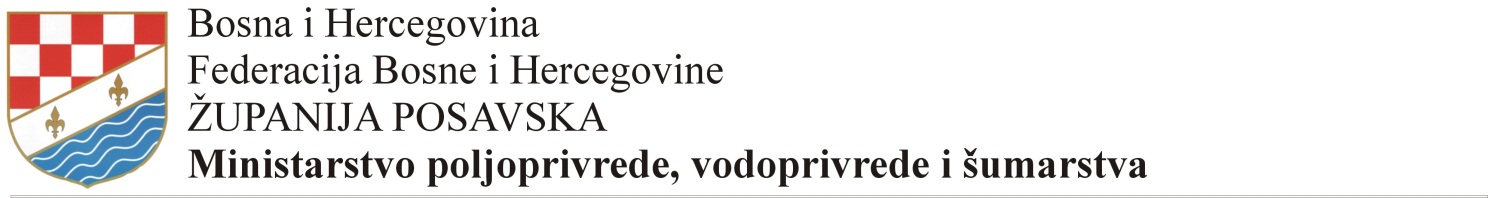 Bosnia and HerzegovinaFederation of Bosnia and HerzegovinaPOSAVINA COUNTYMinistry of financeOPISPRORAČUN za 2019. g.IZVRŠENJE30.09.2019.g.Indeks(3/2)12341. PRORAČUNSKI PRIHODI (1.1.+1.2.+1.3.+1.4.+1.5.)41.254.07032.058.65577,711.1. Prihodi od poreza37.198.12028.984.82677,921.2. Neporezni prihodi2.634.1402.034.50577,241.3. Tekući grantovi (grantovi i donacije)1.374.160900.85365,561.4. Kapitalni grantovi36.650137.193374,331.5. Prihodi po osnovi zaostalih obveza11.0001.27811,622. PRORAČUNSKI RASHODI (2.1.+...+2.7.)39.281.36026.482.09867,422.1. Rashodi – Tekuća pričuva460.000393.41685,532.2. Plaće i naknade troškova zaposlenih21.500.94015.602.04172,562.3. Doprinosi poslodavca i ostali doprinosi2.108.2701.548.85773,472.4. Izdaci za materijal, sitan inventar i usluge4.418.2902.697.65261,062.5. Tekući grantovi i drugi tekući rashodi10.373.0006.194.99159,722.6. Kapitalni grantovi362.00000,002.7. Izdaci za kamate58.86045.14176,693. TEKUĆA BILANCA (1-2)1.972.7105.576.557282,694. PRIMICI OD PRODAJE NEFINANC.IMOVINE05.4360,005. IZDACI ZA NABAVKU NEFINANC.IMOVINE1.368.250245.72517,966. NETO NABAVKA NEFINANCIJSKE IMOVINE (4-5)-1.368.250-240.28917,567. UKUPAN SUFICIT/DEFICIT (3+6)604.4605.336.268882,828. PRIMICI OD FINANC.IMOVINE I ZADUŽIVANJA000,009. IZDACI ZA NABAV.FIN.IMOVINE I OTPL.DUGOVA598.890591.13498,7010. NETO FINANCIRANJE (8-9)-598.890-591.13498,7011. UKUPAN FINANCIJSKI REZULTAT (7+10)5.5704.745.13485.190,9A. UKUPNO PRIHODI, PRIMICI I FINANCIR.(1+4+8)41.254.07032.064.09177,72B. UKUPNO RASHODI I IZDACI (2+5+9)41.248.50027.318.95766,23C. POKRIĆE AKUMULIRANOG DEFICITA (A-B)5.5704.745.13485.190,9OPISOstvareno01.01.-30.09.2019.g. (u KM)% učešćaPrihodi od poreza28.984.82690,41Neporezni prihodi2.034.5056,35Tekući grantovi (grantovi i donacije)900.8532,81Kapitalni grantovi137.1930,43Prihodi po osnovi zaostalih obveza1.2780,00UKUPNO:32.058.655100,00OPISOstvareno01.01.-30.09.2019.g. (u KM)% učešćaPorez na dobit pojedinaca i poduzeća2.425.3188,37Porez na plaću i radnu snagu1.9320,01Porez na imovinu234.4080,81Domaći porezi na dobra i usluge1.3700,00Porez na dohodak2.314.2537,98Prihodi od neizravnih poreza24.007.42982,83Ostali porezi1160,00UKUPNO:28.984.826100,00MJESEC717114 – Financ.autocesta717121 –Županija717131 –Direkcija cesta717 –Ukupno01/201942.515,742.403.212,6865.530,012.511.258,4302/201938.364,202.233.435,4360.900,572.332.700,2003/201936.116,722.186.035,3159.608,112.281.760,1404/201940.793,032.667.539,2872.737,632.781.069,9405/201945.149,202.502.923,2468.248,912.616.321,3506/201946.080,112.008.041,9754.754,652.108.876,7307/201943.370,833.237.134,3488.269,103.368.774,2708/201954.259,432.997.510,7881.735,163.133.505,3709/201954.611,382.743.736,2474.815,312.873.162,93Ukupno401.260,6422.979.569,27626.599,4524.007.429,36OPISOstvareno01.01.-30.09.2019.g. (u KM)%učešćaPrihodi od poduzetničkih aktivnosti i imovine i prihodi od pozitivnih tečajnih razlika31.8061,56Naknade i pristojbe i prihodi od pružanja javnih usluga1.543.17975,85Novčane kazne459.52022,59UKUPNO:2.034.505100,00OPISOstvareno01.01.-30.09.2019.g. (u KM)% učešćaAdministrativne pristojbe84.5175,48Sudske pristojbe297.96919,31Ostale proračunske naknade143.2739,28Naknade i pristojbe po Fed.zakonima i drugim propisima665.48943,13Prihodi od pružanja javnih usluga310.97220,15Neplanirane uplate - prihodi40.9592,65UKUPNO:1.543.179100,00OPISOstvareno01.01.-30.09.2019.g. (u KM)% učešćaŽupanijske naknade37.71326,32Naknade za korištenje šuma2.4161,69Nakn.za korišt., zaštitu i unapređ.šuma utvrđ.žup.propisima103.14471,99UKUPNO:143.273100,00OPISOstvareno01.01.-30.09.2019.g. (u KM)% učešćaNak.i pristojbe za vet.i sanitarne preglede životinja i biljaka10.0811,52Vodne naknade173.83626,12Cestovna naknade274.54441,26Zaostale obveze po osnovi naknada za korištenje šuma2960,04Naknada za zaštitu okoliša156.54523,52Posebne naknade za zaštitu od prirodnih i drugih nesreća50.1877,54UKUPNO:665.489100,00OPISOstvareno01.01.-30.09.2019.g. (u KM)% učešćaPrimljeni tekući transferi od FBiH – Min.zdravstva-CŽR196.69321,83Primljeni tek.transf.od FBiH – Min.prosvjete-nab.udžbenika8.1600,91Primljeni tek.transferi od FBiH – Riznica ŽP – pror.potpora670.00074,37Primljeni tekući transferi od gradova – Vlada ŽP5.0000,56Transfer od Fed.zavoda za zapošljavanje – osnovne škole21.0002,33UKUPNO:900.853100,00OPISOstvareno01.01.-30.09.2019.g. (u KM)% učešćaKapitalni grantovi od inozemnih vlada5.1433,75Kapitalni grantovi od ostalih razina vlasti i fondova126.50092,21Kapitalni grantovi od nevladinih izvora5.5504,04UKUPNO:137.193100,00OPISOstvareno01.01.-30.09.2019.g. (u KM)% učešćaRashodi – tekuća pričuva393.4161,49Plaće i naknade troškova zaposlenih15.602.04158,91Doprinosi poslodavca i ostali doprinosi1.548.8575,85Izdaci za materijal, sitan inventar i usluge2.697.65210,19Tekući grantovi i drugi tekući rashodi6.194.99123,39Kapitalni grantovi00,00Izdaci za kamate45.1410,17UKUPNO:26.482.098100,00OPISOstvareno01.01.-30.09.2019.g. (u KM)% učešćaPutni troškovi90.0033,34Izdaci za energiju472.47717,51Izdaci za komunikaciju i komunalne usluge273.88110,15Nabavka materijala i sitnog inventara279.70910,37Izdaci za usluge prijevoza i goriva153.8865,70Unajmljivanje imovine, opreme i nem.imovine27.5861,02Izdaci za tekuće održavanje196.5217,28Tekuće održavanje cesta126.9474,71Izdaci osiguranja, bank.usluga i usluga p.p.26.0210,97Izdaci za negativne tečajne razlike00,00Ugovorene i druge posebne usluge893.29533,11Agencija za državnu službu17.7470,66Potpora riznici37.9701,41Vozački ispiti – vlastiti prihodi32.5141,21Ugovorene i dr.posebne usluge – volonterski rad69.0952,56Ugovorene i dr.posebne usluge – Prostorni plan00,00Ugovorene i dr.posebne usluge – Nerda00,00UKUPNO:2.697.652100,00OPISOstvareno01.01.-30.09.2019.g. (u KM)% učešćaGrant za Sveučilište u Mostaru100.0001,62Grantovi nižim razinama vlasti123.5001,99Transfer za zdrav.institucije i centre za soc.rad270.0004,36Grant za zaštitu okoliša17.5000,28Grant za razvoj turizma00,00Grantovi za šumarstvo12.0290,19Grant.za fin.višeg i vis.obraz.i Zavoda za školstvo101.7501,64Grantovi za šport270.4004,37Grantovi za kulturu51.1000,82Transfer za sufinanciranje prijevoza učenika193.8103,13Grant za sufin.nabavke udžbenika učenicima185.4002,99Grantovi za povratak raseljenih osoba00,00Grantovi za zdravstvene potrebe45.2000,73Grantovi za socijalne potrebe2.339.63637,77Isplate stipendija114.0001,84Grant za sufin.osn.i sred.obraz.djece s pos.potreb.00,00Grantovi za branitelje i stradalnike Dom.rata738.13411,92Grantovi za zaštitu od prirodnih i drugih nesreća1.3240,02Grantovi političkim strankama101.5241,64Grantovi neprofitnim org.i udruženjima građana70.0001,13Grant za Crveni križ Županije Posavske23.3360,38Grant za Kuću nade Odžak26.6680,43Grant za Udr.rod.djece s pos.potr.Put u život Orašje26.6680,43Grant za Udr.rod.djece s pos.potr.Angelus Domaljevac10.0000,16Grant za Gospodarsku komoru ŽP22.5000,36Grant za Obrtničku komoru ŽP10.0000,16Grantovi za informiranje23.1000,37Grantovi za financiranje vjerskih zajednica132.0002,13Grant za razvoj poduzetništva, obrta i zadruga218.7833,53Grantovi za poljoprivredu 805.30413,00Grantovi za vodoprivredu83.4901,35Grant za uređenje poljoprivrednog zemljišta00,00Ostali grantovi – povrat i drugo63.8401,03Ost.grantovi-izvrš.sudskih presuda i rješ.o izvrš.13.9950,23UKUPNO:6.194.991100,00OPISOstvareno01.01.-30.09.2019.g. (u KM)% učešćaNabavka građevina17.1006,96Nabavka opreme221.64790,20Nabavka stalnih sredstava u obliku prava00,00Rekonstrukcija i investicijsko održavanje6.9782,84UKUPNO:245.725100,00